SUMMARY OF FLOODPLAIN IMPACTSD08 Culvert Repair FY2023 – PID 100799 Description of Project: Why must this project be located in the Floodplain? Because the culvert in question (PRE-122-0205) has been constructed within the floodplain in order to safely carry traffic on SR 122 over the Tributary of Four Mile Creek, and this project is rehabilitating the metal culvert by repairing of rusted areas.What alternative sites were considered, if any? None, since the culvert is already in place and this project is not reconstructing a new culvert, just working on the one present.Were any mitigation measures utilized on this project? If so, please describe.No, since the scope of work is minimal and poses no risk to the floodplain.To the best of my knowledge, this project has complied with all applicable Local, State, and Federal Floodplain protection standards. 16Date:7/09/20217/09/20217/09/2021Project ID:Project ID:D08 Culvert Repair FY2023 – PID 100799D08 Culvert Repair FY2023 – PID 100799Flood Plain Affected:Flood Plain Affected:Flood Plain Affected:Tributary to Four Mile Creek – Flood Zone APrint Name:Print Name:Print Name:Print Name:Maxwell L. Bailey, P.E.Signature:Signature:Signature: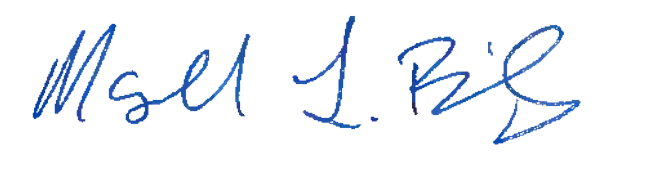 Title:Title:Project ManagerProject ManagerProject Manager